Accelerated IIWinter Student Enrichment PacketANSWER KEY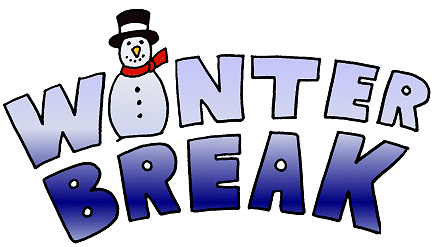 ™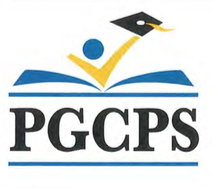 PRINCE GEORGE’S COUNTY PUBLIC SCHOOLSOffice of Academic ProgramsDepartment of Curriculum and Instruction Accelerated II Winter Enrichment Choice BoardAnswer KeyActivity 1Puzzle answer: IT’S TOAD AWAYActivity 2Student answers will vary. See activity directions and rubric.Activity 3Student answers will vary. See activity directions and rubric.Activity 4Student answers will vary. See activity directions and rubric.Activity 5Correct design: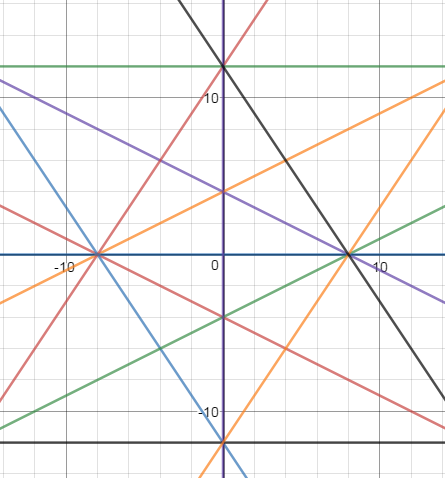 Activity 6See activity directions and rubric.Activity 7See activity directions and rubric.Activity 8Student answers will vary. See activity directions and rubric.Activity 9Student answers will vary. See activity directions and rubric.